LÝ LỊCH KHOA HỌCĐẠI HỌC QUỐC GIA TP.HCM 
TRƯỜNG ĐẠI HỌC KINH TẾ - LUẬTI. THÔNG TIN CHUNG1. Họ và tên: Nguyễn Minh Bách Tùng2. Ngày sinh: 15/10/19893. Nam/nữ: Nam4. Nơi đang công tác:6. Học hàm:5. Học vị: Thạc sĩChức vụ:TTCơ quanCá nhân1 Địa chỉ Khu phố 3, Phường Linh Xuân, Thủ Đức, TP.HCM 53 Bàu Cát 3, Phường 14, Tân Bình, Tp Hồ Chí Minh2 Điện thoại/Fax 028 372 44 551 09333399903 Email phongdaotao@uel.edu.vn tungnmb@uel.edu.vn7. Thông tin liên lạc(Thông tin trong 5 năm gần nhất và có liên quan trực tiếp đến đề tài/dự án đăng ký)năm đạt:năm phong:Phòng/Ban: Luật Kinh tếCỘNG HÒA XÃ HỘI CHỦ NGHĨA VIỆT NAM
Độc lập - Tự do - Hạnh phúc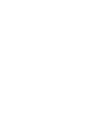 NgheNóiViếtĐọc hiểu tài liệuTốtKháTBTốtKháTBTốtKháTBTốtKháTB8. Trình độ ngoại ngữ:19. Thời gian công tác:Thời gianNơi công tácChức vụ10. Quá trình đào tạo:Bậc đào tạoThời gianNơi đào tạoChuyên ngànhTên luận án tốt nghiệp11. Môn học giảng dạySTTMôn học giảng dạyTTTên ngoại ngữ11. Môn học giảng dạySTTMôn học giảng dạy112. Hướng nghiên cứu:STTHướng nghiên cứu1II. NGHIÊN CỨU VÀ GIẢNG DẠY1. Đề tài/dự án:TTTên đề tài/dự ánMã số và cấp quản lýThời gian thực hiệnKinh phíChủ nhiệm/ Tham giaNgày 
nghiệm thuKết quả12. Hướng dẫn sinh viên, học viên cao học, nghiên cứu sinh:TTTên SV, HVCH, NCSTên luận ánNăm tốt nghiệpBậc đào tạoSản phẩm của đề tài/dự án
(chỉ ghi mã số)1III. CÁC CÔNG TRÌNH  ĐÃ CÔNG BỐ1.1. Sách xuất bản quốc tếTTTên sáchSản phẩm của đề tài/ dự án
(chỉ ghi mã số)Nhà xuất bảnNăm xuất bảnTác giả/ 
đồng tác giảBút danh11.2. Sách xuất bản trong nướcTTTên sáchSản phẩm của đề tài/ dự án
(chỉ ghi mã số)Nhà xuất bảnNăm xuất bảnTác giả/ 
đồng tác giảBút danh12.1. Đăng trên tạp chí quốc tếTTTên tác giả, tên bài viết, tên tạp chí và số của tạp chí, 
trang đăng bài viết, năm xuất bảnSản phẩm của đề tài/ dự án
(chỉ ghi mã số)Số hiệu ISSN
(ghi rõ thuộc ISI hay không)Điểm IF2. Bài báo12.2. Đăng trên tạp chí trong nướcTTTên tác giả, tên bài viết, tên tạp chí và số của tạp chí, 
trang đăng bài viết, năm xuất bảnSản phẩm của đề tài/ dự án
(chỉ ghi mã số)Số hiệu ISSNGhi chú12.3. Đăng trên kỷ yếu Hội nghị Quốc tếTTTên tác giả, tên bài viết, tên Hội nghị, thời gian tổ chức, nơi
tố chứcSản phẩm của đề tài/
dự án
(chỉ ghi mã số)Số hiệu
 ISBNGhi chú2.3. Đăng trên kỷ yếu Hội nghị Quốc tếTTTên tác giả, tên bài viết, tên Hội nghị, thời gian tổ chức, nơi tố chứcSản phẩm của đề tài/ dự án
(chỉ ghi mã số)Số hiệu
 ISBNGhi chú12.4. Đăng trên kỷ yếu Hội nghị trong nướcTTTên tác giả, tên bài viết, tên Hội nghị, thời gian tổ chức, nơi tố chứcSản phẩm của đề tài/ dự án
(chỉ ghi mã số)Số hiệu
 ISBNGhi chú1IV. CÁC GIẢI THƯỞNG1. Các giải thưởng Khoa học và Công nghệTTTên giải thưởngNội dung giải thưởngNơi cấpNăm cấp12. Bằng phát minh, sáng chế (patent)TTTên bằngSản phẩm của đề tài/ dự án
(chỉ ghi mã số)Số hiệuNăm cấpNơi cấpTác giả/
đồng tác giả13. Bằng giải pháp hữu íchTTTên giải phápSản phẩm của đề tài/ dự án
(chỉ ghi mã số)Số hiệuNăm cấpNơi cấpTác giả/
đồng tác giả14. Ứng dụng thực tiễn và thương mại hoá kết quả nghiên cứuTTTên công nghệ/ giải  pháp hữu ích
 đã chuyển giaoHình thức, quy mô, địa chỉ 
áp dụngNăm chuyển giaoSản phẩm của đề tài/ dự án
(chỉ ghi mã số)1V. THÔNG TIN KHÁC1. Tham gia các chương trình trong và ngoài nướcTTThời gianTên chương trìnhChức danh12. Tham gia các Hiệp hội Khoa học, Ban biên tập các tạp chí Khoa học, Ban tổ chức các Hội nghị về KH&CNTTThời gianTên Hiệp hội/ Tạp chí/ Hội nghịChức danh13. Tham gia làm việc tại Trường  Đại học/ Viện/ Trung tâm nghiên cứu theo lời mời3. Tham gia làm việc tại Trường  Đại học/ Viện/ Trung tâm nghiên cứu theo lời mờiTTThời gianTên Trường Đại học/ Viện/ Trung tâm nghiên cứuNội dung tham gia1Ngày ... tháng ... năm ....Người khai(Họ tên và chữ ký)Nguyễn Minh Bách Tùng